Уплата физическими лицами налога на недвижимость, земельного налога и арендной платы за земельные участки в 2021 годуНалоговая инспекция информирует, что срок уплаты физическими лицами налога на недвижимость, земельного налога и арендной платы за земельные участки в 2021 году – не позднее 15 ноября 2021 года. Налог на недвижимость и земельный налог плательщиками - физическими лицами уплачивается на основании извещения налогового органа, которое вручается ежегодно до 1 сентября одним из следующих способов:- письмом по почте;- через личный кабинет плательщика на сайте Министерства по налогам и сборам Республики Беларусь http://www.nalog.gov.by  (далее – личный кабинет плательщика).Физическим лицам, имеющим личный кабинет плательщика, извещения направляются через личный кабинет плательщика. В случае направления извещения через личный кабинет плательщика извещение на бумажном носителе физическому лицу не направляется. Если гражданин забыл пароль для входа в личный кабинет плательщика можно обратиться в любую ближайшую налоговую инспекцию, независимо от места проживания или регистрации в качестве плательщика.Уплату имущественных платежей можно осуществить одним из следующих способов: - посредством интернет- банкинга, в том числе в  личном кабинете плательщика;- через инфо-киоск;- в любом отделении банка или на почте.Несмотря на то, что законодательством срок уплаты данных платежей установлен   15 ноября, инспекция МНС Республики Беларусь по Осиповичскому району предлагает не откладывать их уплату в бюджет на последний день, а произвести уплату в сентябре и октябре 2021 года.Подробную информацию об исчисленных имущественных платежах можно уточнить в налоговой инспекции  по телефонам 25766, 25951, 25965, 25985.    Инспекция МНС Республики    Беларусь по Осиповичскому району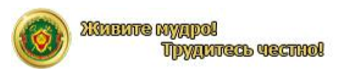 